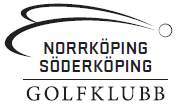 VÅRMÖTETisdagen den 20 mars kl 19,00 på Klinga Golfrestaurang FÖREDRAGNINSLISTA:	Fastställande av röstlängd för mötet. 	Fråga om mötet har utlysts på rätt sätt.	Fastställande av föredragningslista.	Val av mötesordförande.	Anmälan om av styrelsen utsedd sekreterare.	Val av två protokolljusterare, tillika rösträknare, som jämte 	ordföranden skall justera mötesprotokollet.	Styrelsens verksamhetsberättelse för det senaste verksamhetsåret 	avseende såväl klubb som driftaktiebolag. 	Styrelsens årsredovisning/årsbokslut (resultat- och 	balansräkning) för det senaste räkenskapsåret för såväl klubb som 	driftaktiebolag. 	Revisionsberättelse för det senaste verksamhets- / räkenskapsåret.	Fastställande av resultat- och balansräkning samt disposition av 	överskott respektive underskott i enlighet med balansräkningen.	Fråga om ansvarsfrihet för styrelsen för den tid revisionen avser.	Beslut om eventuellt arvode för styrelsen.	Val avvartannat år val av klubbens ordförande för en tid av två år;övriga ledamöter för en tid av ett eller två årsuppleanter i styrelsen med för dem fastställd turordning för en tid av ett årrevisor (alt. revisionsbyrå) jämte suppleant för en tid av ett år. (i detta val får styrelsens ledamöter ej delta)val av föreningens representant vid aktiebolagets årsstämma för en tid av ett år (OBS! ej styrelseledamot eller suppleant i klubbens styrelse) 	Behandling av styrelsens förslag och i rätt tid inkomna motioner.	Övriga frågor 	Vårmötet avslutasÖvriga handlingar inför Vårmötet såsom verksamhets- och förvaltningsberättelser samt bokslut för 2017 finns tilllgängliga på kansliet och på hemsidan från den 13 mars